Strategic Consulting s.r.o.Pod Rapidem 2454/10100 00 Praha 10 – VinohradyIČO: 257 92 920Žádost o uveřejnění odpovědi v časopisu Naše Praha 10Vážený pane Čížku,obracíme se na tímto na společnost Strategic Consulting s.r.o., se sídlem Pod Rapidem 2454/10, Vinohrady, 100 00 Praha 10, IČO: 257 92 920, jako vydavatele časopisu Naše 
Praha 10. Články v tomto periodiku opakovaně poškozují dobrou pověst městské části Praha 10 jakožto právnické osoby. Texty v něm publikované také pravidelně dehonestují fyzické osoby podílející se na chodu městské části, čímž se přirozeně zároveň dotýkají dobré pověsti městské části. Vzhledem k tomu Vás tímto jménem městské části Praha 10 na základě § 10 odst. 1 zákona č. 46/2000 Sb., o právech a povinnostech při vydávání periodického tisku a o změně některých dalších zákonů (tiskový zákon), žádáme o uveřejnění odpovědi v nejbližším čísle časopisu Naše Praha 10 vydávaném po doručení této žádosti.V čísle čtrnáctideníku Naše Praha 10 ze dne 29. 5. 2020 se dobré pověsti městské části Praha 10 dotýká skutkové tvrzení ve slovu vydavatele („Lidé se bouří proti daním za nemovitosti a drahým nájmům“) na str. 3.  V textu uvádíte: „Naše paní starostka se dokonce nechala v médiích slyšet, že kdo na to nemá, má si zažádat o sociální příspěvek nebo se z Prahy 10 odstěhovat do levnějšího za město.“Úřad městské části se svými občany pravidelně komunikuje všemi dostupnými komunikačními kanály, včetně sociálních sítí, kde vyřizuje stovky dotazů. Zároveň se Rada městské části Praha 10 již od okamžiku svého zvolení zasazuje o maximálně efektivní, transparentní a ekonomické hodpodaření, což je patrné také z celkové komunikace ohledně zvýšení daně z nemovitosti. Vedení městské části jasně deklarovalo, že v souvislosti s úpravou koeficientů daně očekává v letošním roce o 70 milionů  vyšší příjem, a všechny tyto prostředky budou využity na opravy a rekonstrukce školních budov, kde má Praha 10 letitý dluh. Naprosto nemístně pak vyznívá i závěr předmětného článku, v němž stojí: „Lidé nevěří, že zvyšování daně je potřeba a peníze pak neskončí na platech či pašalících pro stranické kamarády.“ Žádného podobného prohlášení, který uvádíte ve výše uvedeném skutkovém tvrzení, ani výzvy k tomu, aby se kdokoliv odstěhoval „do levnějšího za město“ se starostka MČ Praha 10 nedopustila ani v médiích, ani kdekoliv jinde. Uvedené skutkové tvrzení je tedy nepravdivé a působí difamačně vůči starostkce městské části a městské části jako celku.V návaznosti na výše uvedené žádáme ve smyslu § 10 odst. 1 tiskového zákona o uveřejnění odpovědi na předmětný text ve znění dle přílohy č. 1 tohoto dopisu. Upozorňujeme Vás, že podle předmětného ustanovení má vydavatel povinnost odpověď uveřejnit ve lhůtě a způsobem dle § 13 tiskového zákona. Na základě § 14 téhož zákona je 
v případě nesplnění této povinnosti možné podat návrh soudu, aby o plnění povinnosti rozhodl. S ohledem na tuto skutečnost považujte tento dopis pro případ, že svou povinnost uveřejnit odpověď nesplníte, za předžalobní výzvu ve smyslu § 142a odst. 1 zákona č. 99/1963 Sb., občanský soudní řád.S pozdravemRenata Chmelová					starostka městské části Praha 10			Příloha č. 1: Znění odpovědiOdpověď městské části Praha 10 na slovo vydavatele nadepsané jako  „Lidé se bouří proti daním za nemovitosti a drahým nájmům“ zveřejněné ve vydání tohoto čtrnáctideníku ze dne 29. 9. na straně 3:Starostka městské části Praha 10 Renata Chmelová nikdy v médiích ani jinde neprohlásila, že „kdo na to nemá, má se odstěhovat do levnějšího za město“, jak se pokoušel tvrdit vydavatel v uvedeném textu.Městská část Praha 10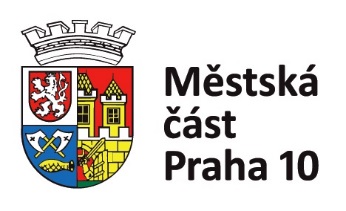 Renata Chmelovástarostka městské části Praha 10V Praze dne: 17. 6. 2020Č.j.: P10-058074/2020Sídlo: Vršovická 68, 101 38 Praha 10Úřední hodiny:tel.: +420 267 093 111Pracoviště: Vršovická 68, 101 38 Praha 10Po, Stř  8.00 -  13.00 - 17.30fax: +420 272 739 587IČ: 00063941Čt         8.00 - 12.00http://www.praha10.cze-mail: posta@praha10.cz